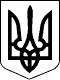 УКРАЇНАНОВОГРАД-ВОЛИНСЬКА МІСЬКА РАДАЖИТОМИРСЬКОЇ ОБЛАСТІВИКОНАВЧИЙ КОМІТЕТРІШЕННЯвід 09.02.11  № 59    Про   затвердження     порядку    прийняття рішень про встановлення тарифів на житлово-комунальні послуги  міської ради (проект регуляторного акту)  	Керуючись Законами України „Про місцеве самоврядування в Україні“, „Про житлово-комунальні послуги“, „Про ціни та ціноутворення“,„Про засади державної регуляторної політики у сфері господарської діяльності“ , Положенням про порядок погодження з органами Антимонопольного комітету України рішень органів влади, органів адміністративно-господарського управління та контролю, органів місцевого самоврядування щодо демонополізації економіки, розвитку конкуренції та антимонопольного регулювання, затвердженого розпорядженням Антимонопольного комітету України від 01.04.1994 р. N 4-р та враховуючи лист Житомирського обласного територіального відділення Антимонопольного комітету України від 08.10.10 №1.16.1-69рк, враховуючи аналіз регуляторного впливу проекту зазначеного рішення виконавчого комітету міської ради принципам регуляторної політики, виконавчий комітет міської радиВИРІШИВ:    1.  Розпочати процедуру розгляду та прийняття рішення виконавчого комітету міської ради як проекту регуляторного акту такого змісту :  „1. Затвердити Порядок прийняття  рішень про встановлення тарифів на житлово-комунальні послуги (додається).   2. Ввести у дію Порядок прийняття  рішень про встановлення тарифів на житлово-комунальні послуги  з моменту публікації в засобах масової інформації“.   2. Відділу інформації та зв’язків з громадськістю міської  ради (С.В.Чачина), управлінню житлово – комунального господарства та комунальної власності міської ради ( В.Є.Мисін) забезпечити оприлюднення та обговорення цього рішення та аналізу регуляторного впливу згідно вимог чинного законодавства.   3.Управлінню житлово – комунального господарства та комунальної власності міської ради (В.Є.Мисін), відділу підприємницької діяльності (О.В.Данилюк) опрацювати надані зауваження та пропозиції  і винести проект рішення про затвердження Порядку прийняття  рішень про встановлення  тарифів на житлово-комунальні послуги на затвердження виконавчим комітетом міської ради в терміни, передбачені вимогами чинного законодавства.     4.Контроль за  виконанням  рішення  покласти на першого заступника  міського голови М.Г.Усенка, начальника управління житлово – комунального господарства та комунальної власності міської ради В.Є.Мисіна.Міський голова                                                                                          В.І.Загривий	Додаток                                                                                                  до рішення виконавчого                                                                                                 комітету міської ради                                                                                                 від 09.02.11  № 59ПОРЯДОКприйняття рішень про встановлення  тарифів на житлово-комунальні послуги виконавчим комітетом міської ради (далі-Порядок)1. ПередмоваПорядок розроблений згідно Законів України:„Про місцеве самоврядування в Україні“;„Про житлово-комунальні послуги“;„Про ціни та ціноутворення“;„ Про об’єднання співвласників багатоквартирного будинку“„Про засади державної регуляторної політики у сфері господарської діяльності“ Постанови Кабінету Міністрів України „Про затвердження Правил надання послуг з централізованого опалення, постачання холодної і гарячої води і водовідведення та типового договору про надання послуг з централізованого опалення, постачання холодної та гарячої води і водовідведення“ ;Постанови Кабінету Міністрів України „Про затвердження Порядку формування тарифів на послуги з утримання будинків і споруд та прибудинкових територій і Типового договору про надання послуг з утримання будинків і споруд та прибудинкових територій“ Рекомендацій Житомирського обласного територіального відділення Антимонопольного комітету України щодо запобігання порушенням законодавства про захист економічної конкуренції .2. 3агальна частинаЦей Порядок визначає механізм встановлення тарифів на житлово-комунальні послуги і носить обов'язковий характер при формуванні тарифів на послуги та поширюється на суб’єктів господарювання всіх форм власності, які є виконавцями або виробниками таких видів житлово – комунальних послуг:- з вивезення та утилізації твердих побутових і негабаритних відходів та рідких нечистот для населення, бюджетних установ, інших споживачів;- з централізованого водопостачання та водовідведення для населення, бюджетних установ, інших споживачів;- технічного обслуговування ліфтів;- з утримання будинків і споруд та прибудинкових територій для населення. При цьому перелік послуг з утримання будинків і споруд та прибудинкових територій затверджується виконавчим комітетом міської ради за поданням виконавця / виробника послуг;- з транспортування та постачання теплової енергії, а також тарифів на централізоване опалення з урахуванням затвердженого НКРЕ тарифу на виробництво теплової енергії, та постачання і підігрів гарячої води для населення, бюджетних установ, інших споживачів- інших житлово-комунальних послуг, що  будуть надаватися на території міста.Цей Порядок застосовується для встановлення тарифів на житлово-комунальні послуги, з урахуванням відповідних галузей та технологічних особливостей в порядку і межах, визначених законодавством. Він може бути переглянутим або скасованим виконавчим комітетом міської ради у разі внесення змін до законодавства у цій сфері, у разі втрати необхідності у ньому, а також у разі втрати чинності деяких із пунктів даного Порядку.Основні завдання Порядку встановлення тарифів:забезпечення встановлення розрахунків економічно обґрунтованих витрат на їх виробництво; підвищення ефективності та якості надання житлово-комунальних послуг.3. Порядок встановлення тарифів3.1. Для проведення роботи по встановленню тарифів на житлово-комунальні послуги, які надаються підприємствами, установами та організаціями (далі суб’єктами господарювання чи/або розробники) незалежно від їх форм, в межах повноважень органів місцевого самоврядування на підставі висновку Державної інспекції з контролю за цінами в Житомирській області щодо розрахунків економічно обґрунтованих планових витрат, пов'язаних з наданням житлово-комунальних послуг подаються наступні документи:- лист на ім'я міського голови стосовно перегляду, встановлення тарифів на визначені послуги;- пояснювальну записку про економічне обґрунтування перегляду, встановлення  тарифів;- розрахунок проекту тарифу з розшифровкою статей витрат;- планова калькуляція по видах послуг;- баланс підприємства та звіт про фінансові результати за попередній рік та останній квартал поточного року (в разі настання терміну їх звітності);- копії документів, які підтверджують:а) норми споживання енергоносіїв, їх втрати та інші норми складових споживання комунальних послуг;б) рахунки за минулий рік за придбані вузли, деталі, енергоносії, паливо, хімічні речовини, граничний рівень яких нерегульований державою;в) інші документи, що обґрунтовують особливість надання послуг: копії актів перевірок відповідних структурних підрозділів по контролю за цінами, проект прейскуранта на ціни та тарифи (в разі необхідності);г) висновки Державної інспекції по цінам в Житомирській області стосовно економічної обґрунтованості планових витрат на надання житлово-комунальних послуг;За достовірність наданої інформації розробники - суб’єкти господарювання несуть відповідальність згідно з чинним законодавством.3.2. Розглянувши лист, міський голова адресує документи до управління житлово – комунального господарства та комунальної власності міської ради для ознайомлення та опрацювання. У разі виявлення помилок в розрахунках тарифів на послуги з утримання будинків, споруд та прибудинкових територій та необхідності отримання додаткової інформації, управління житлово-комунального господарства та комунальної власності письмово повідомляють про це виконавця/виробника житлово-комунальних послуг. Виконавець/виробник житлово-комунальних послуг протягом п’яти робочих днів з дня одержання листа із зауваженнями надає відповідному управлінню необхідну інформацію. 3.3. За результатами висновку Державної інспекції по цінам в Житомирській області розробником готується проект рішення, який виноситься на розгляд (погодження) виконавчого комітету міської  ради.3.4. Виконавчий комітет на основі висновку Державної інспекції з контролю за цінами розглядає документи, передбачені п.3.1 цього Порядку і відповідно до ст. 28 Закону України „Про місцеве самоврядування в Україні“ приймає рішення по впровадженню тарифу.Якщо вищезазначений проект рішення носить регуляторний характер він, з метою прийняття зауважень та пропозицій, підлягає оприлюдненню в міських засобах масової інформації. Строк надання зауважень та пропозицій фізичних та юридичних осіб стосовно проекту регуляторного акта, які приймаються розробником не може бути меншим ніж один місяць та більшим ніж три місяці з дня оприлюднення проекту регуляторного акта та відповідного аналізу регуляторного впливу, який розробником здійснюється (готується) і підписується начальником управління житлово–комунального господарства та комунальної власності міської ради.Оприлюдненню підлягає інформація про складову тарифів. Разом з тим, оприлюднюється інформація, в якій розкривається структура тарифу за статтями витрат; економічні причини його розгляду; відомості стосовно висновків Державної інспекції з контролю за цінами;  якісні та кількісні показники житлово-комунальної послуги (стосовно якої переглядається тариф). Строк проведення заходів з оприлюднення проекту регуляторного акту та відповідного аналізу регуляторного впливу не повинен перевищувати 3 місяці .Рішення про встановлення тарифів, прийняте загальними зборами членів об’єднань співвласників багатоквартирних будинків доводиться до відома мешканців та співвласників будинків в порядку, передбаченому Статутом об’єднання.  3.5.Оприлюднення проекту регуляторного акта з метою одержання зауважень і пропозицій не може бути перешкодою для проведення громадських слухань та будь-яких інших форм відкритих обговорень цього проекту регуляторного акта, які здійснюються через взаємовідносини між територіальною громадою (громадськими організаціями) та органами місцевого самоврядування шляхом письмового надання першими своїх зауважень та пропозицій. При організації проведення громадських слухань для обговорення рішень, які носять регуляторний характер, керуватися Положенням про громадські слухання в місті Новоград –Волинський.(рішення міської ради від 25.12.03 №219).Про результати громадського слухання виконком міської ради інформує мешканців у десятиденний строк через засоби масової інформації .3.6. Розробником регуляторного акта здійснюється базове відстеження результативності проекту рішення, підписується та оприлюднюється у спосіб, передбачений законодавством.3.7. Зауваження та пропозиції, які надійшли в процесі обговорення, розробник регуляторного акта опрацьовує. Якщо вони прийнятні - приймаються до уваги та вносяться в розрахунки, якщо не прийнятні - то чітко визначається причина неприйняття таких зауважень.3.8. Крім того, в період обговорення проекту регуляторного акта або здійснення аналізу зауважень та пропозицій, що надійшли в період обговорення, виконавчий комітет міської ради має право ініціювати засідання виконавчого комітету міської ради з метою розгляду зауважень, рекомендацій та пропозицій стосовно встановлення тарифів на житлово-комунальні послуги.3.9. За наслідками розгляду зауважень, рекомендацій та пропозицій стосовно встановлення тарифів виконавчий комітет приймає рішення по впровадженню відповідного тарифу. 3.10. У разі затвердження  тарифів на житлово-комунальні послуги нижчими від розміру економічно-обгрунтованих витрат на їх виробництво, в проекті рішення визначається та узгоджується бюджетною комісією міської ради розмір дотації (фінансової допомоги) на покриття різниці в тарифах.3.11. Рішення виконавчого комітету міської ради щодо впровадження тарифів офіційно оприлюднюється у десятиденний строк після його прийняття та підписання у засобах масової інформації (друковані видання та в мережі „Інтернет“).Управлінням житлово-комунального господарства та комунальної власності міської ради додатково надається інформація про прийняті рішення з питань встановлення  тарифів в мережі Інтернет на сторінках офіційного сайту міської ради протягом трьох робочих днів з дня прийняття рішення. 3.12 Розрахунки розміру тарифів з розшифровками всіх статей витрат зберігаються в управлінні житлово-комунального господарства та комунальної власності міської ради та у виконавців/виробників житлово-комунальних послуг і надаються для ознайомлення споживачам послуг в адміністративних приміщеннях зазначених підприємств, установ, організацій. На вимогу споживачів житлово-комунальних послуг, посадові особи зазначених підприємств, установ, організацій надають письмові або усні пояснення щодо розрахунків тарифів. 3.13 Суб’єкт господарювання щоквартально надає управлінню житлово-комунального господарства та комунальної власності міської ради звіт про рівень відшкодування споживачами вартості житлово-комунальних послуг та рівень фактичної рентабельності на житлово-комунальні послуги, а також управлінню житлово-комунального господарства та комунальної власності міської ради в термін до 1 березня року, наступного за звітним, інформацію про рівень витрат, обсяги та напрями використання прибутку, реалізації відповідних місцевих програм. Управління житлово-комунального господарства та комунальної власності міської ради узагальнює зазначену інформацію та, у разі необхідності, вживає заходів щодо усунення виявлених недоліків або ініціює прийняття відповідних рішень міською радою та її виконавчим комітетом. 4. Коригування тарифів4.1. У разі зміни протягом установленого строку дії тарифів ставок податків та зборів (обов'язкових платежів), мінімального рівня заробітної плати,  інших обов'язкових платежів і зборів, цін та тарифів на паливно-енергетичні та матеріальні ресурси може запроваджуватись механізм коригування тарифів, якщо він передбачений законодавством.4.2. Коригуванню підлягають лише ті індивідуальні складові витрат, за якими відбулися цінові зміни у бік збільшення або зменшення, що сприятиме забезпеченню економічної обґрунтованості та прозорості забезпечення зазначеного механізму.4.3. Метою коригування тарифів є забезпечення повного відшкодування економічно обґрунтованих планових витрат, які належать до повної собівартості та запланованого прибутку.4.4. Для проведення роботи по коригуванню тарифів на житлово-комунальні послуги суб'єкти господарювання на підставі висновку Державної інспекції по контролю за цінами в Житомирській області щодо розрахунків економічно обґрунтованих планових витрат, пов'язаних з наданням таких послуг, подають наступні документи:- пояснювальну записку стосовно коригування тарифів;- розрахунки скоригованого тарифу;- підтверджуючі документи, згідно з якими здійснювалось коригування за окремими статтями витрат (зміна ставок податків і зборів (обов'язкових платежів), мінімального рівня заробітної плати, ставок орендної плати, інших обов’язкових платежів і зборів, цін і тарифів на паливно-енергетичні та матеріальні ресурси);- висновок Державної інспекції з контролю за цінами в Житомирській області щодо розрахунків економічно обґрунтованих планових витрат, пов'язаних з наданням послуг.Подальший процес встановлення тарифів відбувається за вищенаведеною схемою.5. Термін введення в дію затверджених тарифів5.1.Прийнятий тариф впроваджується на наступний день після дня його оприлюднення в друкованих засобах масової інформації, якщо не встановлено іншого строку введення даного тарифу у дію.6. Підстави для перегляду встановлених  тарифів на житлово-комунальні послуги6.1. Підставою для перегляду встановлених  тарифів на житлово-комунальні послуги є звернення суб'єкта господарювання щодо перегляду тарифів на житлово-комунальні послуги, які ним надаються, у зв'язку з не покриттям діючим тарифом на ці послуги витрат на їх виробництво за умови наявності висновку Державної інспекції з контролю за цінами в Житомирській області щодо розрахунків економічно обґрунтованих планових витрат, пов'язаних з наданням житлово-комунальних послуг. 7. Прикінцеві положення7.1. Цей Порядок набирає чинності з дня його офіційного оприлюднення в друкованих засобах масової інформації і діє в цьому контексті до моменту перегляду або внесення змін.Керуючий справами виконавчого комітету міської ради                                            В.С.ЯнчукАналіз регуляторного впливурішення виконавчого комітету Новоград - Волинської міської ради "Про затвердження порядку прийняття рішень про встановлення тарифів на житлово–комунальні послуги "1. Визначення проблеми та її причини  	Керуючись Законами України „Про місцеве самоврядування в Україні“, „Про житлово-комунальні послуги“, „Про ціни та ціноутворення“,„Про засади державної регуляторної політики у сфері господарської діяльності“ , Положенням про порядок погодження з органами Антимонопольного комітету України рішень органів влади, органів адміністративно-господарського управління та контролю, органів місцевого самоврядування щодо демонополізації економіки, розвитку конкуренції та антимонопольного регулювання, затвердженого розпорядженням Антимонопольного комітету України від 01.04.1994 р. N 4-р та враховуючи лист Житомирського обласного територіального відділення Антимонопольного комітету України від 08.10.10 №1.16.1-69рк, наказу Міністерства з питань житлово – комунального господарства України від 16.11.09 №359 „Про затвердження Методичних рекомендацій щодо порядку організації та проведення громадських слухань для доведення розрахунку тарифу на послуги з утримання будинків і споруд та прибудинкової території“   управління житлово – комунального господарства та комунальної власності міської ради звернулося до виконавчого комітету міської ради з проханням винести на обговорення порядок встановлення тарифів на житлово – комунальні послуги вперше.2. Ціль регуляторного акту.Метою запропонованого регуляторного акту є запровадження порядку встановлення тарифів на житлово – комунальні послуги у відповідності до вимог чинного законодавства.3. Альтернативні способи досягнення мети, їх оцінка та аргументація переваг обраного способу.Без дотримання відповідного Порядку встановлення тарифів на житлово – комунальні послуги є незаконним.4. Опис механізму і заходів, які забезпечать розв'язання визначеної проблеми шляхом прийняття запропонованого регуляторного акту.Шляхом застосування цього Порядку підприємства отримують чіткий розклад подачі  необхідних документів для встановлення житлово – комунальних послуг відповідно до вимог чинного законодавства.5. Обґрунтування можливості досягнення встановленої цілі у разі прийняття запропонованого регуляторного акту, оцінка можливості впровадження та виконання вимог регуляторного акту.Порядок буде застосований до всіх підприємств, які встановлюють тарифи на житлово – комунальні послуги.6. Очікувані результати прийняття регуляторного акту.Після впровадження  цього рішення буде забезпечений чіткий порядок  та послідовність для встановлення тарифів на житлово – комунальні послуги. 7. Обґрунтування строку чинності регуляторного акту.Термін дії запропонованого рішення триває до чергового перегляду Порядку встановлення тарифів на житлово – комунальні послуги та у разі змін чинного законодавства в цьому питанні.8. Показники результативності регуляторного акту.Чітке дотримання вимог чинного законодавства в частині встановлення тарифів на житлово – комунальні послуги.9. Заходи, за допомогою яких буде здійснюватися відстеження результативності регуляторного акту.Контроль за додержанням дисципліни цін здійснюється Управлінням по контролю за цінами у Житомирській області та управлінням захисту прав споживачів, Житомирським обласним територіальним відділенням Антимонопольного комітету України. 10. Зауваження та пропозиції надсилаються на адресу розробника проекту регуляторного акту:поштова адреса: 11700, Житомирська область, м. Новоград-Волинський, вул. Шевченка, 16, Управління житлово-комунального господарства та комунальної власності.електрона адреса: komunvlasn_nv@ukrpost.uaтелефон: (04141) 5-32-94Начальник управління житлово-комунального господарства та комунальної власності міської ради		В.Є. МисінНачальник відділу підприємницької діяльності міської ради		                                                       О.В.Данилюк